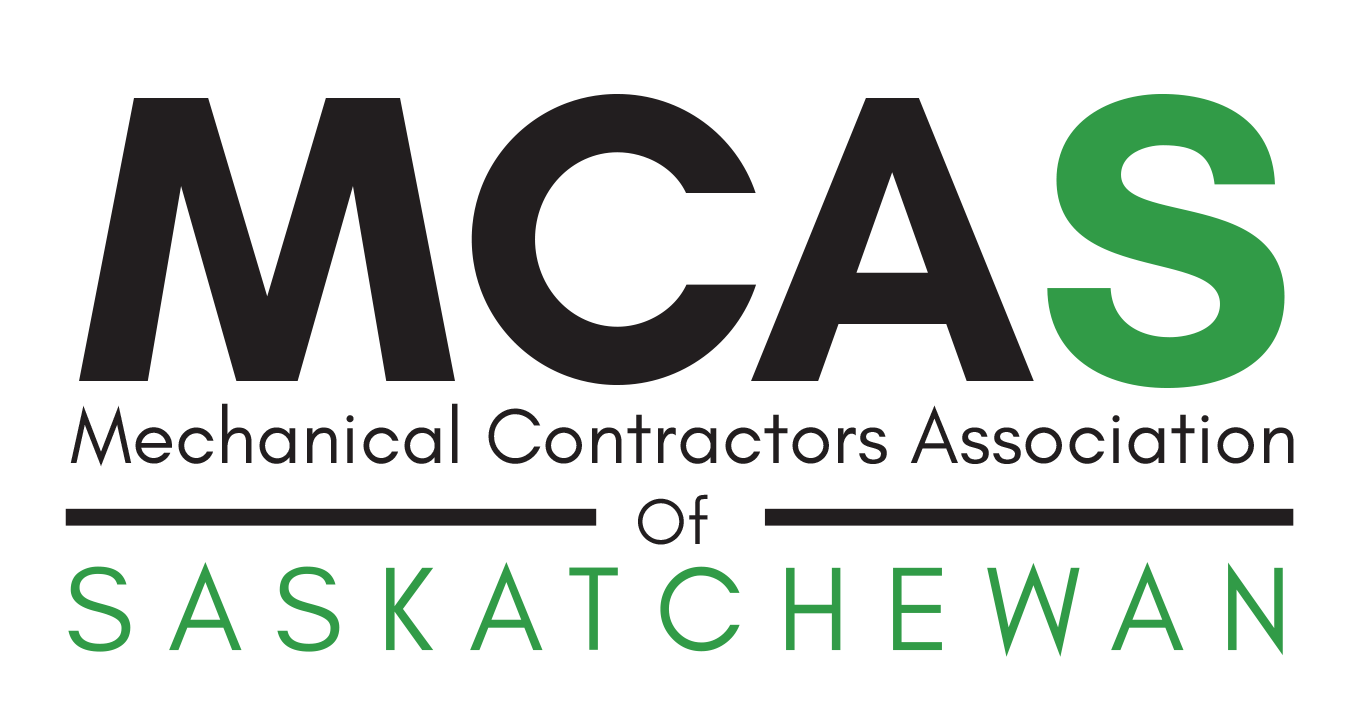 ac theoryThis 2-day course will cover the following: · Refrigerants· Basic refrigeration cycle· Air movement and fans· Duct sizing and installation· Psychrometrics· Economizers and mixing air· InstallationsAC THEORY & LABSMarch 3 – 6, 20208:30am – 4:30pm dailySaskEnergy / MCAS Training Centre1301 Quebec AvenueSaskatoon, SK   S7K 1W7Member Fee                $1,500 + gstNon-Member Fee        $1,800 + gstNicole KellyMember Services CoordinatorMechanical Contractors AssociationUnit # 2 – 2412 Faithfull AvenueSaskatoon, SK   S7K 4A6T. 306-664-2154E. nicole@mca-sask.comlabsAC THEORY & LABSMarch 3 – 6, 20208:30am – 4:30pm dailySaskEnergy / MCAS Training Centre1301 Quebec AvenueSaskatoon, SK   S7K 1W7Member Fee                $1,500 + gstNon-Member Fee        $1,800 + gstNicole KellyMember Services CoordinatorMechanical Contractors AssociationUnit # 2 – 2412 Faithfull AvenueSaskatoon, SK   S7K 4A6T. 306-664-2154E. nicole@mca-sask.comThe lab session includes hands on training for residential air conditioning systems.  The participants will work on a variety of different air conditioning systems and will learn how to safely use gauge sets, recovery machines and vacuum pumps.  The main topics include: · Measurements of system parameters including superheat and sub-cooling · Refrigerant charging and recovery · Nitrogen purging and evacuation The lab session is only one day.  Please choose either March 5th or 6th.  Participants must have AC Level 1 or AC Theory before enrolling in the lab session.AC THEORY & LABSMarch 3 – 6, 20208:30am – 4:30pm dailySaskEnergy / MCAS Training Centre1301 Quebec AvenueSaskatoon, SK   S7K 1W7Member Fee                $1,500 + gstNon-Member Fee        $1,800 + gstNicole KellyMember Services CoordinatorMechanical Contractors AssociationUnit # 2 – 2412 Faithfull AvenueSaskatoon, SK   S7K 4A6T. 306-664-2154E. nicole@mca-sask.comthe presenterAC THEORY & LABSMarch 3 – 6, 20208:30am – 4:30pm dailySaskEnergy / MCAS Training Centre1301 Quebec AvenueSaskatoon, SK   S7K 1W7Member Fee                $1,500 + gstNon-Member Fee        $1,800 + gstNicole KellyMember Services CoordinatorMechanical Contractors AssociationUnit # 2 – 2412 Faithfull AvenueSaskatoon, SK   S7K 4A6T. 306-664-2154E. nicole@mca-sask.comGreg Scrivener has worked in the refrigeration and air conditioning industry for more than 15 years. He has experience in almost all aspects of the design, construction, operation and maintenance of commercial and industrial refrigeration systems.  Greg is currently providing the industry with specialized refrigeration consulting services that focus on energy and capital spending management and advanced troubleshooting. He is also facilitating the training of many HVAC/R topics for owners, contractors, industry groups and governments. Greg graduated from the University of Saskatchewan with a B.Sc. in Mechanical Engineering and is a Journeyperson Refrigeration Mechanic.  He currently sits on a number of ASHRAE Technical Committees and is very involved in the development of refrigeration system safety standards as an active member of the ASHRAE Standard 15 committee. registration formAC THEORY & LABSMarch 3 – 6, 20208:30am – 4:30pm dailySaskEnergy / MCAS Training Centre1301 Quebec AvenueSaskatoon, SK   S7K 1W7Member Fee                $1,500 + gstNon-Member Fee        $1,800 + gstsend completed form to:Nicole KellyMember Services CoordinatorMechanical Contractors AssociationUnit # 2 – 2412 Faithfull AvenueSaskatoon, SK   S7K 4A6T. 306-664-2154E. nicole@mca-sask.com